GMINNY PROGRAM WSPIERANIA RODZINY NA LATA 2024 -2026DLA GMINY                           NOWE PIEKUTY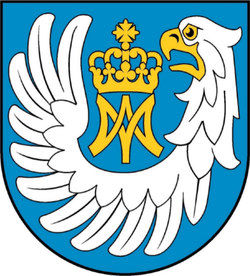             Nowe Piekuty 2024   WPROWADZENIE                    Gminny Program Wspierania Rodziny na lata 2024 – 2026 w Gminie Nowe Piekuty  został opracowany na podstawie art. 176 ustawy z dnia 9 czerwca 2011 r. o wspieraniu rodziny                       i systemie pieczy zastępczej (tj. Dz. U. z 2024 r., poz. 177 ).W myśl ustawy gmina zobowiązana jest do tworzenia trzyletnich programów wpierania rodziny, systemu profilaktyki oraz opieki nad dzieckiem i rodziną. Niniejszy Program jest kontynuacją programu wspierania rodziny realizowanego w Gminie Nowe Piekuty w latach poprzednich. Rodzina to podstawowa komórka społeczna, składająca się z rodziców i dziecka, która stanowi pierwsze naturalne, a także podstawowe środowisko wychowawcze, z jakim styka się w życiu każde dziecko. W rodzinie tworzą się pierwsze więzi oraz relacje. Atmosfera, jaka panuje                           w rodzinie ma zasadnicze znaczenie w prawidłowym rozwoju dziecka, a także w kształtowaniu  jego osobowości oraz przygotowaniu do prawidłowego wypełniania ról społecznych                              w przyszłości. Rodzina wypełniając w sposób prawidłowy swoje funkcje, zapewnia dziecku poczucie bezpieczeństwa i własnej wartości. Zachwianie stabilizacji w rodzinie oraz  brak poczucia bezpieczeństwa w rozwoju dziecka, powoduje deficyty, które mają wpływ                      na dorosłe życie. Dlatego w pierwszej kolejności należy objąć wsparciem całą rodzinę. Wcześnie otrzymana pomoc zwiększa szansę na poprawę jakości życia dorastającego człowieka. Jednym z rozwiązań w systemie pomocy społecznej jest możliwość zatrudnienia asystenta rodziny do pracy na rzecz rodzin przeżywających trudności w wypełnianiu funkcji opiekuńczo-wychowawczej. Rolą asystenta rodziny nie jest powielanie pracy pracownika socjalnego, którego zadanie polega miedzy innymi na systematycznej diagnozie środowisk zagrożonych wykluczeniem i udzielanie im odpowiedniego wsparcia. Asystent rodziny kierowany jest do pracy tylko z tymi rodzinami, w których sytuacja dziecka małoletniego wymaga wsparcia zewnętrznego. Koniec pracy ustaje wówczas, gdy rodzina osiągnie samodzielność i prawidłowo będzie wykonywała funkcje opiekuńczo – wychowawcze.Ustawa z dnia 9 czerwca 2011 r. o wspieraniu rodziny i systemie pieczy zastępczej nakłada                    na gminę obowiązek podejmowania działań wspierających wobec rodzin przeżywających trudności w wypełnianiu funkcji opiekuńczo – wychowawczych. Zakłada w szczególności wzmocnienie działań profilaktycznych i doskonalenie metod pracy z rodziną na rzecz pozostawienia w niej dziecka lub jego powrotu do rodziny naturalnej. Skuteczna pomoc dla rodzin przeżywających trudności w pełnieniu ról opiekuńczo – wychowawczych, jak                                    i skuteczna ochrona dzieci może być osiągnięta poprzez współpracę przedstawicieli instytucji, które mają kontakt z dzieckiem oraz jego rodziną. Działania pomocowe na poziomie gminy polegają na udzielaniu rodzinie pomocy w radzeniu sobie z trudnościami tak, aby w efekcie      nie doszło do umieszczenia dziecka w pieczy zastępczej, a jeżeli dojdzie do tego rodzaju interwencji, do stworzenia takich warunków w funkcjonowaniu rodziców dziecka, aby możliwy był powrót dziecka pod opiekę rodziny biologicznej.Zgodnie z ustawą o wspieraniu rodziny i systemie pieczy zastępczej do zadań własnych gminy należy również współfinansowanie pobytu dziecka w rodzinie zastępczej, albo w rodzinnym domu dziecka. Gmina właściwa ze względu na miejsce zamieszkania dziecka przed umieszczeniem go po raz pierwszy w pieczy zastępczej ponosi odpowiednio wydatki                               w wysokości:10 % wydatków na opiekę i wychowanie dziecka w pierwszym roku pobytu dziecka w pieczy zastępczej,30 % wydatków na opiekę i wychowanie dziecka drugim roku pobytu dziecka w pieczy zastępczej,50 % wydatków na opiekę i wychowanie dziecka w trzecim roku i następnych latach pobytu.I . DIAGNOZA SYTUACJI DEMOGRAFICZNEJ I SPOŁECZNEJ W GMINIE NOWE PIEKUTYGmina Nowe Piekuty jest gminą wiejską, zlokalizowaną w południowo – zachodniej części województwa podlaskiego, we wschodniej części powiatu wysokomazowieckiego.                         Gmina Nowe Piekuty zajmuje powierzchnię 10 969 ha i jest jedną z mniejszych gmin                               na obszarze powiatu wysokomazowieckiego. Na terenie gminy znajduje się 35 miejscowości. Gmina Nowe Piekuty jest terenem typowo rolniczym. Użytki rolne zajmują ponad 83% jej powierzchni, z czego prawie 69% stanowią grunty orne.  W zasobach infrastruktury społecznej gminy działają 2 żłobki, 2 przedszkola, 2 szkoły podstawowe oraz Ośrodek Rehabilitacyjno-Edukacyjno- Wychowawczy w Kostrach Noskach. Liczba ludności zamieszkałych w gminie Nowe Piekuty przedstawiała się w następujący sposób:W 2021 roku liczba mieszkańców wynosiła 3789 osób, w tym 1858 kobiet i 1931 mężczyzn (wg danych Urzędu Gminy z dnia 31 grudnia 2021 r.) W 2022 roku liczba mieszkańców wynosiła 3768 osób, w tym 1861 kobiet i 1907 mężczyzn (wg danych Urzędu Gminy Nowe Piekuty z dnia 31 grudnia 2022 r.)Liczba ludności zamieszkującej gminę Nowe Piekuty z roku na rok maleje, spowodowane jest to niskim przyrostem naturalnym.Z danych uzyskanych  z Powiatowego Urzędu Pracy w Wysokiem Mazowieckiem wynika,                      że  według  stanu na dzień 31.12.2021 roku liczba bezrobotnych w gminie Nowe Piekuty wynosiła 77 osób - w tym  29 kobiet i 48 mężczyzn, a według stanu na  dzień 31.12.2022 roku było to 80 osób – w tym 37 kobiet i 43 mężczyzn. Brak zatrudnienia  powodował trudną sytuację rodzin, a tym samym brak źródła dochodu pozwalającego prowadzić godne życie. Diagnozę opracowano w oparciu o dane Ośrodka Pomocy Społecznej w Nowych Piekutach,             w szczególności o Strategię Rozwiązywania Problemów Społecznych oraz sprawozdania resortowe MPiPS-03 za lata 2021 i 2022.Program ukierunkowany jest na problemy rodzin przeżywających trudności w wypełnianiu funkcji opiekuńczo  – wychowawczych, określa cele, a także wyznacza kierunki działań, które pozwolą wzmocnić rolę oraz funkcję rodziny, jako naturalnego środowiska rozwoju dziecka.Na terenie gminy Nowe Piekuty jest wiele osób korzystających z pomocy społecznej. Część mieszkańców nie radzi sobie z problemami życiowymi i potrzebuje wsparcia. Rolą gminy                         w zakresie realizacji zadań z pomocy społecznej jest zaspokojenie niezbędnych potrzeb życiowych osób i rodzin oraz umożliwienie życia w warunkach odpowiadających godności człowieka. Zadania z zakresu pomocy społecznej realizuje Ośrodek Pomocy Społecznej                  w Nowych Piekutach, który poprzez wsparcie osób i rodzin umożliwia im przezwyciężenie trudnych sytuacji życiowych, których nie są w stanie pokonać, wykorzystując własne środki                                   i możliwości.Poniżej prezentujemy dane  dotyczące  udzielanych świadczeń oraz świadczeniobiorców                                           z pomocy społecznej w 2021 i 2022 roku. Tabela Nr 1. Liczba osób korzystających ze świadczeń pieniężnych i niepieniężnych w latach 2021-2022                        Źródło: Dane Ośrodka Pomocy Społecznej w Nowych PiekutachPracownicy socjalni jak również asystent rodziny z Ośrodka Pomocy Społecznej w Nowych Piekutach w ramach wykonywania swoich obowiązków podejmują działania na rzecz rodzin dysfunkcyjnych, borykających się z różnorodnymi problemami. Niejednokrotnie są to rodziny, które oprócz ubóstwa dotknięte są wieloma dysfunkcjami. Praca z takimi rodzinami wymaga od kadry pomocy społecznej wysokiego profesjonalizmu i zaangażowania w podejmowanych działaniach. Ośrodek Pomocy Społecznej w Nowych Piekutach na rzecz takich rodzin podejmuje następujące działania:a) prowadzi pracę socjalną z rodzinami w celu poprawy ich funkcjonowania;b) udziela rodzinom przezwyciężającym trudności w wypełnianiu funkcji opiekuńczo –    wychowawczej wsparcia w postaci asystenta rodziny;c) udziela pomocy finansowej;d) organizuje dożywianie;e) podejmuje działania związane z przeciwdziałaniem dysfunkcjom rodziny i patologiomspołecznym;f) wspiera, realizuje programy profilaktyczne na terenie szkół.Tabela Nr 2. Liczba rodzin z dziećmi objętych pomocą społeczną w latach 2021-2022        Źródło: Dane Ośrodka Pomocy Społecznej w Nowych PiekutachWystępowanie problemów w rodzinie przedstawionych w poniższej tabeli może być przyczyną do zaburzenia jej prawidłowego funkcjonowania, dlatego niezbędne jest zapewnienie dostępu do kompleksowych usług i realizowania działań na rzecz dziecka  i rodziny.Tabela Nr 3. Najczęstsze powody przyznawania pomocy  w latach 2021-2022Źródło: Dane z Ośrodka Pomocy Społecznej w Nowych PiekutachNajczęstszymi powodami korzystania ze świadczeń pomocy społecznej w latach 2021-2022 było ubóstwo, długotrwała lub ciężka choroba, bezradność w sprawach opiekuńczo-wychowawczych i prowadzeniu gospodarstwa domowego oraz bezrobocie. W celu poprawy sytuacji materialnej rodzin z dziećmi oraz wyrównania szans edukacyjnych                    i rozwojowych beneficjentom Ośrodka Pomocy Społecznej świadczona jest pomoc. Poza wsparciem finansowym rodziny znajdujące się w trudnej sytuacji mają możliwość skorzystania z bezpłatnego poradnictwa psychologicznego i prawnego. Ponadto rodziny przeżywające trudności w wypełnianiu funkcji opiekuńczo-wychowawczej objęte są pomocą asystenta rodziny.W celu realizacji założeń ustawy o wspieraniu rodziny i systemie pieczy zastępczej w Ośrodku zatrudniony jest jeden asystent rodziny, który pracuje z rodzinami w celu przezwyciężenia problemów opiekuńczo-wychowawczych. Praca prowadzona jest na wniosek pracownika socjalnego lub sądu, który stwierdza deficyty w rodzinie.Tabela Nr 4. Liczba rodzin objętych wsparciem asystenta rodziny w latach 2021-2022         Źródło: Dane z Ośrodka Pomocy Społecznej w Nowych PiekutachNadrzędnym celem pracy asystenta rodziny jest pomoc rodzinie w zachowaniu jej integralności. Na pracę z rodziną składa się ocena jej sytuacji, planowanie i realizacja zadań mających na celu poprawę funkcjonowania rodziny w obszarze ekonomiczno – socjalnym, opiekuńczo – wychowawczym i społecznym. W tym celu asystent rodziny wspólnie                              z członkami rodziny opracowuje plan pracy, który jest następnie realizowany. Z planem pracy zapoznaje się także pracownik socjalny. Na uwagę zasługuje fakt, że do pracy z asystentem rodziny w głównej mierze kierowane są te rodziny, w których występuje zagrożenie umieszczenia dzieci w pieczy zastępczej. Są to rodziny, które borykają się z wieloma problemami, a ich trudna sytuacja jest wynikiem kilkuletnich zaniedbań czy też zaniechań.Ośrodek Pomocy Społecznej w Nowych Piekutach realizuje działania na rzecz jednego  dziecka z terenu gminy umieszczonego w pieczy zastępczej. Zgodnie z ustawą o wspieraniu rodziny                               i systemie pieczy zastępczej, za dziecko umieszczone w rodzinie zastępczej albo w rodzinnym domu dziecka, wydatki ponosi gmina właściwa ze względu na miejsce zamieszkania dziecka przed umieszczeniem go po raz pierwszy w pieczy zastępczej. W pierwszym roku pobytu dziecka w pieczy zastępczej gmina ponosi 10% wydatków na opiekę i wychowanie dziecka,                  w drugim roku – 30 %, a w trzecim  i następnych latach – 50%.           Tabela Nr 5. Wykaz dzieci z terenu gminy  umieszczonych w pieczy zastępczej oraz odpłatność za pobyt.           Źródło: Dane z Ośrodka Pomocy Społecznej w Nowych PiekutachZgodnie z ustawą o wsparciu kobiet w ciąży i rodzin „Za Życiem”, kobiety w ciąży, zwłaszcza z powikłaniami, kobiety, których dzieci nie przeżyły ciąży lub porodu, kobiety wychowujące niepełnosprawne dziecko oraz członkowie ich rodzin mają prawo do skorzystania z pomocy
i wsparcia asystenta rodziny. Jego rola polega na wspieraniu rodziny w procesie organizowania kompleksowej pomocy. Asystent rodziny koordynuje różnorodne usługi w zakresie poradnictwa specjalistycznego, umożliwiając przezwyciężenie trudności w pielęgnacji                              i wychowaniu dziecka, rehabilitację społeczną i zawodową, a także ułatwiając dostęp                           do wsparcia psychologicznego oraz pomocy prawnej w  szczególności w zakresie praw rodzicielskich i uprawnień pracowniczych. Asystent rodziny opracowuje wspólnie z rodziną katalog możliwego do uzyskania wsparcia oraz może występować w imieniu rodzin i na ich żądanie do instytucji na podstawie pisemnego upoważnienia.Asystent rodziny zatrudniony w Ośrodku Pomocy Społecznej w Nowych Piekutach                                 nie podejmował współpracy określonej na zasadach ustawy „Za życiem”, ponieważ                                 nie było takich osób. II. CELE PROGRAMU WSPIERANIA RODZINYCel główny: Celem głównym Gminnego Programu Wspierania Rodziny  na lata 2024-2026 jest stworzenie optymalnych warunków do wychowywania dzieci w środowisku rodziny biologicznej oraz wspieranie rodziny przeżywającej trudności w wypełnianiu funkcji opiekuńczo- wychowawczej.Cele szczegółowe:1. Zabezpieczenie podstawowych potrzeb bytowych dziecka poprzez:wsparcie finansowe i rzeczowe rodzin posiadających trudne warunki materialno-bytowe,przyznanie pomocy w formie dożywiania dla dzieci i młodzieży w szkołach,pomoc w ramach wieloletniego rządowego programu „Posiłek w szkole i w domu”,zabezpieczenie środków na pobyt dziecka w rodzinie zastępczej, rodzinnym domu dziecka, placówce opiekuńczo - wychowawczej,2. Poprawa jakości opieki sprawowanej przez biologicznych rodziców. III. ZADANIA W ZAKRESIE WSPIERANIA RODZINYIV. PODSTAWA PRAWNAZadania dotyczące wspierania rodziny, uwzględnione przy opracowaniu Gminnego Programu Wspierania Rodziny dla Gminy Nowe Piekuty na lata 2024-2026 regulują następujące akty prawne:- ustawa z dnia 9 czerwca 2011 roku o wspieraniu rodziny i systemie pieczy zastępczej;- ustawa z dnia 12 marca 2004 roku o pomocy społecznej;- ustawa z dnia 28 listopada 2003 roku o świadczeniach rodzinnych;- ustawa z dnia 29 lipca 2005 roku o przeciwdziałaniu przemocy domowej;- Gminna Strategia Rozwiązywania Problemów Społecznych na lata 2022-2031;-  ustawa z dnia 4 listopada 2016 roku o wsparciu kobiet w ciąży i rodzin „Za życiem”;- ustawa z dnia 7 września 2007 roku o pomocy osobom uprawnionym do alimentów;- ustawa z dnia 5 grudnia 2014 roku o Karcie Dużej Rodziny;- ustawa z dnia 26 października 1982 roku o wychowaniu w trzeźwości i przeciwdziałaniu alkoholizmowi;- ustawa z dnia 7 września 1991 roku o systemie oświaty;- ustawa z dnia 19 sierpnia 1994 roku o ochronie zdrowia psychicznego.V. ADRESACI PROGRAMUOdbiorcami Programu będą rodziny zamieszkałe na terenie gminy Nowe Piekuty dotknięte przemocą, problemem uzależnień, zagrożone ubóstwem, bezrobociem, przeżywającym trudności w wypełnianiu funkcji opiekuńczo-wychowawczej a także przedstawiciele instytucji oraz służb pracujących na rzecz dzieci i rodzin.VI.  REALIZATORZY PROGRAMURealizacja Gminnego Programu Wspierania Rodziny została zaplanowana na lata 2024-2026. Jest dokumentem otwartym, może podlegać okresowej weryfikacji. Program będzie realizowany przez Ośrodek Pomocy Społecznej w Nowych Piekutach we współpracy                                z następującymi instytucjami:- Urzędem Gminy w Nowych Piekutach,- Zespołem Interdyscyplinarnym w Nowych Piekutach,- policją i sądami,- placówkami oświaty (nauczyciele, wychowawcy i pedagodzy szkolni z terenu gminy),- Gminną Komisją Rozwiązywania Problemów Alkoholowych w Nowych Piekutach,- Powiatowym Centrum Pomocy Rodzinie w Wysokiem Mazowieckiem,- Powiatowym Urzędem Pracy w Wysokiem Mazowieckiem,- kuratorami społecznymi i zawodowymi,- organizacjami pozarządowymi, stowarzyszeniami, fundacjami.VII. FINANSOWANIE PROGRAMUFinansowanie Gminnego Programu Wspierania Rodziny w gminie Nowe Piekuty na lata 2024-2026 odbywać się będzie w ramach:środków budżetu gminy; budżetu Państwa; środków pozabudżetowych pozyskanych z innych źródeł.VIII. MONITORING I EWALUACJAProgram na lata 2024-2026 będzie koordynowany przez Ośrodek Pomocy Społecznej                             w Nowych Piekutach. Gminny Program Wspierania Rodziny jest dokumentem otwartym i długofalowym. Będzie podlegał ewaluacji i monitoringowi w zależności od występujących potrzeb rozpoznawanych        i ustalonych przez podmioty zajmujące się problemami rodziny. Ewaluacja będzie miała charakter usprawniający i wskazujący kierunki ewentualnych zmian w zapisach programowych. Pozwoli na sprawdzenie efektywności i skuteczności przyjętych i planowanych działań oraz doskonalenie dotychczas ustalonych.Monitoring pozwoli na analizę i ocenę zebranych informacji i planowanie dalszych działań oraz doskonalenie  dotychczas ustalonych.W terminie do 31 marca każdego roku przedstawiane będzie Radzie Gminy roczne sprawozdanie z realizacji zadań z zakresu wspierania rodziny.Monitorowanie działań będzie dokonywane poprzez analizę następujących danych:liczba rodzin objęta pomocą społeczną; liczba rodzin korzystających z zasiłków rodzinnych oraz stypendiów szkolnych;liczba rodzin  korzystających z funduszu alimentacyjnego; liczba rodzin i dzieci korzystających z posiłków;liczba założonych procedur Niebieskiej Karty;liczba  osób objętych pomocą asystenta rodziny;liczba osób, które skorzystały ze specjalistycznego poradnictwa;liczba dzieci umieszczonych w pieczy zastępczej;liczba rodzin korzystających z innych systemów wsparcia dla rodzin, Karty Dużej Rodziny.IX. PODSUMOWANIEGminny Program Wspierania Rodziny w Gminie Nowe Piekuty na lata 2024-2026 zakłada stworzenie optymalnych warunków do poprawy jakości życia rodzin, w szczególności dzieci.Wsparcie rodzin będzie miało charakter profilaktyczny, ochronny, a  w rodzinie w pierwszej kolejności zostaną stworzone możliwości samodzielnego zmierzenia się ze swoimi problemami. Niezbędne jest systematyczne podnoszenie świadomości społecznej w zakresie przyczyn i skutków dysfunkcji oraz promowanie rodzinnego stylu życia. Tylko wtedy można zwiększyć jej szanse na prawidłowe funkcjonowanie w środowisku oraz wykorzystanie własnej aktywności i wewnętrznego potencjału w celu zdobycia nowych umiejętności. Aby uzyskać zamierzone cele w realizację powinny włączyć się instytucje i organizacje, które swoimi działaniami wspierają dzieci i rodziny. Spodziewanym efektem realizacji programu                 ma być polepszenie sytuacji dziecka i rodziny, zwiększenie poczucia bezpieczeństwa, zminimalizowanie negatywnych zachowań oraz  stworzenie skutecznego systemu  wsparcia        dla rodziny.Gminny Program Wspierania Rodziny na lata 2024-2026 sporządziła:Starszy specjalista pracy socjalnej: Agnieszka FranczukRodzaj świadczeńLiczba osób którym, przyznano decyzją świadczenieLiczba osób którym, przyznano decyzją świadczenieRodzaj świadczeń20212022świadczenia pieniężne9379Świadczenia niepieniężne3439RokLiczba rodzin ogółem Liczba osób w rodzinie202148141202253157Powody przyznawania pomocy2021202120222022Powody przyznawania pomocyLiczba rodzinLiczba osób w rodzinieLiczba rodzinLiczba osób w rodzinieUbóstwo277945124Potrzeba ochrony macierzyństwa314636w tym potrzeba ochrony   wielodzietności210428Bezrobocie16371637Niepełnosprawność13281743Długotrwała lub ciężka choroba21612545Przemoc w rodzinie1717Bezradność w sprawach opiekuńczo-wychowawczych i prowadzeniu gospodarstwa domowego w tym:18871461- w rodzinach niepełnych821720- w rodzinach wielodzietnych10621160Zdarzenie losowe2338RokLiczba rodzin korzystających z pomocy asystenta rodzinyLiczba osób w tych rodzinachLiczba dzieci w tych rodzinach202141711      202241711RokLiczba dzieci umieszczonych w pieczy zastępczejKwota odpłatności202116588,50 zł202216 989 złLp.Nazwa zadaniaPartnerzy w realizacji zadania1.Zapewnienie wsparcia ze strony pracownika socjalnego i asystenta rodziny w rodzinie przeżywającej trudności.Ośrodek Pomocy Społecznej2.Umożliwienie dostępu do poradnictwa specjalistycznego m.in. pedagogicznego, prawnego, psychologicznegoOśrodek PomocySpołecznej,PCPR w WysokiemMazowieckiem.3.Finansowanie kosztów pomocy zgodnie z art. 29 ust. 2 Ustawy                   o wspieraniu rodziny i systemie pieczy zastępczej, ponoszonych przez powiat i gminę.Urząd Gminy Nowe Piekuty4.Wsparcie rodzin przeżywających trudności poprzez tworzenie warunków do działania rodzin wspierających.Ośrodek Pomocy Społecznej, PCPR w Wysokiem Mazowieckiem5.Monitoring sytuacji dziecka w rodzinie zagrożonej kryzysem lub rodzinie z trudnościami w wypełnianiu funkcji opiekuńczo – wychowawczej.Ośrodek Pomocy Społecznej6.Sporządzanie sprawozdań rzeczowo – finansowych z zakresu wspierania rodziny oraz przedstawienia potrzeb związanych z realizacją zadań dla Rady Gminy zgodnie z art. 179 Ustawy o wspieraniu rodziny i systemie pieczy zastępczejOśrodek Pomocy Społecznej7.Współpraca i wymiana informacji z instytucjami, organizacjami, stowarzyszeniami działającymi na rzecz rodziny i dziecka.Ośrodek PomocySpołecznej, policja, SądRejonowy w WysokiemMazowieckiem, Gminna KomisjaRozwiązywania ProblemówAlkoholowych, Zespół Interdyscyplinarnyw Nowych Piekutach, placówki oświaty oraz służba zdrowia8.Zamieszczanie informacji w biuletynie, na portalu internetowym, tablicy ogłoszeń dotyczących wsparcia dla rodzin.Urząd Gminy Nowe Piekuty, Ośrodek Pomocy Społecznej, Placówki Oświaty